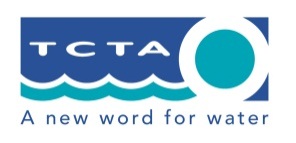 2022 BURSARY APPLICATION FORMImportant: Please ensure the application form is completed fully below.Closing date strictly 05 August 2022.By completing this form, I hereby give TCTA consent to process my personal information, in accordance with the provisions of the Protection of Personal Information Act, for all purposes related to arrangements, registration, collation of learning and development statistics, and legislative reporting required of TCTA. Such consent shall extend to the sharing of my personal information with trusted third parties which TCTA may approach for the provision of learning and development interventions or to which TCTA is obliged to report all learning and development initiatives for specific periods as required by lawREQUIREMENTS CHECKLISTREQUIREMENTSYES/NOAre you a South African Citizen with a valid South African Identity Document?Are you an unemployed youth, below 35 years of age, with no bursary/sponsorship commitment?Do you hold a National Senior Certificate with a Tertiary Institution entrance, having passed all subjects with at least 60% (C symbol/level 5 grade and above for Matric English, Science & Mathematics)?Are you accepted at a Tertiary Institution, if not already studying?If already studying full time at Tertiary Institution, did you obtain an average grade of 65% (C symbol/level 5) and above on all major subjectsAre your parents and / or close relatives, employees of TCTA (conflict of interest) Refer to point 7 below.Is your household income below R 350 000. 00 per annum (before tax)Are you a person living with disabilities?If yes, complete the attached SARS document. CONFIDENTIAL1.  PERSONAL INFORMATION1.  PERSONAL INFORMATION1.  PERSONAL INFORMATION1.  PERSONAL INFORMATION1.  PERSONAL INFORMATION1.  PERSONAL INFORMATION1.  PERSONAL INFORMATION1.  PERSONAL INFORMATIONSurname:Surname:Surname:Surname:Surname:Surname:Surname:Surname:First names:First names:First names:First names:First names:First names:First names:First names:Gender:	Male    	Female   Gender:	Male    	Female   Gender:	Male    	Female   Gender:	Male    	Female   Gender:	Male    	Female   Gender:	Male    	Female   Gender:	Male    	Female   Gender:	Male    	Female   Race:	African   	Coloured   	Indian   Race:	African   	Coloured   	Indian   Race:	African   	Coloured   	Indian   Race:	African   	Coloured   	Indian   Race:	African   	Coloured   	Indian   Race:	African   	Coloured   	Indian   Race:	African   	Coloured   	Indian   Race:	African   	Coloured   	Indian   Intended field of study:  Intended field of study:  Intended field of study:  Intended field of study:  Intended field of study:  Intended field of study:  Intended field of study:  Intended field of study:  University/Technikon: University/Technikon: University/Technikon: University/Technikon: University/Technikon: University/Technikon: University/Technikon: University/Technikon: Year of Study (e.g. year 1 of 4)Year of Study (e.g. year 1 of 4)Year of Study (e.g. year 1 of 4)Year of Study (e.g. year 1 of 4)Year of Study (e.g. year 1 of 4)Year of Study (e.g. year 1 of 4)Year of Study (e.g. year 1 of 4)Year of Study (e.g. year 1 of 4)Present postal address:  Present postal address:  Present postal address:  Present postal address:  Present postal address:  Present postal address:  Present postal address:  Present postal address:  Postal Code:Postal Code:Postal Code:Postal Code:Postal Code:Permanent Postal Address:Permanent Postal Address:Permanent Postal Address:Permanent Postal Address:Permanent Postal Address:Permanent Postal Address:Permanent Postal Address:Permanent Postal Address:Postal Code:Postal Code:Postal Code:Postal Code:Postal Code:Permanent Home Address:Permanent Home Address:Permanent Home Address:Permanent Home Address:Permanent Home Address:Permanent Home Address:Permanent Home Address:Permanent Home Address:Residential Code:Residential Code:Residential Code:Residential Code:Residential Code:Tel No:Tel No:Cell No:Cell No:Cell No:Cell No:Cell No:Cell No:Date of BirthDate of BirthPlace of BirthPlace of BirthPlace of BirthPlace of BirthPlace of BirthMarital Status	Single   	Married   Marital Status	Single   	Married   Marital Status	Single   	Married   Marital Status	Single   	Married   Marital Status	Single   	Married   Marital Status	Single   	Married   Marital Status	Single   	Married   Identity number Identity number Identity number Identity number Identity number Identity number Identity number Home language    Home language    Home language    Home language    Home language    Home language    Home language    2  CITIZENSHIP STATUS2  CITIZENSHIP STATUS2  CITIZENSHIP STATUS2  CITIZENSHIP STATUS2  CITIZENSHIP STATUS2  CITIZENSHIP STATUS2  CITIZENSHIP STATUS2.1 	Period of residence in RSA2.1 	Period of residence in RSA2.1 	Period of residence in RSA2.1 	Period of residence in RSA2.1 	Period of residence in RSA2.1 	Period of residence in RSA2.1 	Period of residence in RSA2.2  	Registration as citizen under consideration 	Yes   	No  2.2  	Registration as citizen under consideration 	Yes   	No  2.2  	Registration as citizen under consideration 	Yes   	No  2.2  	Registration as citizen under consideration 	Yes   	No  2.2  	Registration as citizen under consideration 	Yes   	No  2.2  	Registration as citizen under consideration 	Yes   	No  2.2  	Registration as citizen under consideration 	Yes   	No  2.3  	South African citizen	Yes   	No  2.3  	South African citizen	Yes   	No  2.3  	South African citizen	Yes   	No  2.3  	South African citizen	Yes   	No  2.3  	South African citizen	Yes   	No  2.3  	South African citizen	Yes   	No  2.3  	South African citizen	Yes   	No  2.4  	Immigration permit number2.4  	Immigration permit number2.4  	Immigration permit number2.4  	Immigration permit number2.4  	Immigration permit number2.4  	Immigration permit number2.4  	Immigration permit number3  HIGH SCHOOL EDUCATION3  HIGH SCHOOL EDUCATION3  HIGH SCHOOL EDUCATION3  HIGH SCHOOL EDUCATION3  HIGH SCHOOL EDUCATION3  HIGH SCHOOL EDUCATION3  HIGH SCHOOL EDUCATION3.1 	School Name:3.1 	School Name:3.1 	School Name:3.1 	School Name:Province:Province:Province:3.2 	Highest standard passed3.2 	Highest standard passed3.2 	Highest standard passed3.2 	Highest standard passedYear:Year:Year:TOTAL GRADE PERCENTAGE: MINIMUM AVERAGE 60%TOTAL GRADE PERCENTAGE: MINIMUM AVERAGE 60%TOTAL GRADE PERCENTAGE: MINIMUM AVERAGE 60%TOTAL GRADE PERCENTAGE: MINIMUM AVERAGE 60%%%%4  TERTIARY EDUCATION (IF ALREADY STUDYING)4  TERTIARY EDUCATION (IF ALREADY STUDYING)4  TERTIARY EDUCATION (IF ALREADY STUDYING)4  TERTIARY EDUCATION (IF ALREADY STUDYING)4  TERTIARY EDUCATION (IF ALREADY STUDYING)4  TERTIARY EDUCATION (IF ALREADY STUDYING)4  TERTIARY EDUCATION (IF ALREADY STUDYING)4  TERTIARY EDUCATION (IF ALREADY STUDYING)University/college/otherField of studyField of studyField of studyField of studyStudy yearPercentagePercentageTOTAL GRADE PERCENTAGE: MINIMUM AVERAGE 65%TOTAL GRADE PERCENTAGE: MINIMUM AVERAGE 65%TOTAL GRADE PERCENTAGE: MINIMUM AVERAGE 65%TOTAL GRADE PERCENTAGE: MINIMUM AVERAGE 65%TOTAL GRADE PERCENTAGE: MINIMUM AVERAGE 65%TOTAL GRADE PERCENTAGE: MINIMUM AVERAGE 65%%%5  CRIMINAL RECORD5  CRIMINAL RECORD5  CRIMINAL RECORD5.1 	Have you ever been convicted of criminal offence?	Yes   	No   5.1 	Have you ever been convicted of criminal offence?	Yes   	No   5.1 	Have you ever been convicted of criminal offence?	Yes   	No   If yes, provide detailsIf yes, provide detailsIf yes, provide details6  INTERESTS AND HOBBIES6  INTERESTS AND HOBBIES6  INTERESTS AND HOBBIES6.1 	Outstanding achievements (have certificates available on request)6.1 	Outstanding achievements (have certificates available on request)6.1 	Outstanding achievements (have certificates available on request)6.2  	Previous/Current Leadership Responsibilities:6.2  	Previous/Current Leadership Responsibilities:6.2  	Previous/Current Leadership Responsibilities:6.3  	Hobbies:6.3  	Hobbies:6.3  	Hobbies:7 DISCLOSURE OF RELATIVE IN TCTA7 DISCLOSURE OF RELATIVE IN TCTA7 DISCLOSURE OF RELATIVE IN TCTADo you have a family member or relative working for TCTA? 	Yes   	No   If yes, provide details as below:Do you have a family member or relative working for TCTA? 	Yes   	No   If yes, provide details as below:Do you have a family member or relative working for TCTA? 	Yes   	No   If yes, provide details as below:7.1  	Name7.1  	Name7.1  	Name7.2  	Relationship7.2  	Relationship7.2  	Relationship7.3  	Position7.3  	Position7.3  	Position8  PARTICULARS OF PARENT/ GUARDIAN8  PARTICULARS OF PARENT/ GUARDIAN8  PARTICULARS OF PARENT/ GUARDIAN8.1  	Name8.1  	Name8.1  	Name8.2  	Relationship8.2  	Relationship8.2  	Relationship8.3  	Occupation8.3  	Occupation8.3  	Occupation8.4  	Employer8.4  	Employer8.4  	Employer8.5  	Annual Household Income: 8.5  	Annual Household Income: 8.5  	Annual Household Income: 8.6 	Business address8.6 	Business address8.6 	Business addressPostal Code8.7  	Business Tel:Tel No:Tel No:9  GENERAL9  GENERAL9.1 	Health Condition 	Good   	Fair   	Poor   9.1 	Health Condition 	Good   	Fair   	Poor   9.2 	How did you know about the bursary?9.2 	How did you know about the bursary?Social Media             Personal Referrals             University Adverts   Social Media             Personal Referrals             University Adverts   Other (specify)Other (specify)I declare that the above particulars are true and correct and understand that any false or incompleteI declare that the above particulars are true and correct and understand that any false or incompleteInformation may constitute grounds for the application to be unsuccessful.Information may constitute grounds for the application to be unsuccessful.Signature of applicantDateSignature of parent or guardian if applicant is minor Date